Jadłospis 11.03-15.03.2024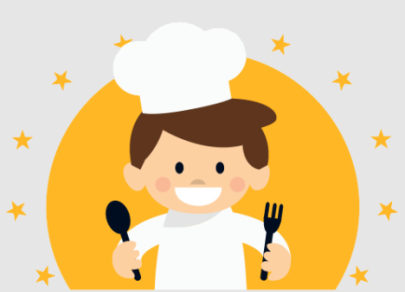 Z przyczyn niezależnych od szkoły, jadłospis może ulec zmianie. Alergeny zostały pogrubione.PoniedziałekWtorekŚrodaCzwartekPiątekZupa: Zupa koperkowa z chlebemSkładniki :Włoszczyzna (seler), sól, pieprz, ziele angielskie, liść laurowy,wywar wieprzowy,  chleb (żyto, jaja, sezam, orzechy), śmietana(mleko),koperek,  ziemniakiDrugie danie:ŁazankiSkładniki :makaron łazanki (pszenica),  mąka (pszenica), sól, pieprz, liść laurowy, ziele angielskie,kiełbasa podwawelska, boczek wędzony, pieczarka, kapustakiszonaHerbata z cytryną(herbata Lipton, cukier, cytryna)Zupa: Zupa krupnik jęczmienny z chlebemSkładniki :Włoszczyzna (seler), sól, pieprz, ziele angielskie, liść laurowy, ziemniaki, wywar drobiowy, kasza jęczmienna (gluten),chleb (żyto, jaja, sezam, orzechy)Drugie danie:Składniki :Ziemniaki, kotlet mielony, buraczki zasmażaneSkładniki:ziemniaki, mięso łopatka mielona, jaja, bułka parówka (pszenica, jaja, sezam),olej, bułka tarta (sezam, orzechy, pszenica, żyto), burak czerwony, masło (mleko),mąka (pszenica)Kompot owocowy(mieszanka owocowa, cukier)Zupa:Zupa cebulowa z chlebemSkładniki :Wywar wieprzowy, włoszczyzna (seler), sól. pieprz, ziele angielskie, liść laurowy, cebula, ziemniakiDrugie danie:Kasza gryczana z sosem pieczarkowymSkładniki :kasza gryczana (gluten) sól,pieprz, liść laurowy, ziele angielskie, pieczarka, olej,mąka(pszenica), cebulaSok pomarańczowyZupa:Zupa jarzynowa z chlebemSkładniki :Włoszczyzna (seler), wywar drobiowy,sól, pieprz, ziele angielskie, liść laurowy, bukiet warzyw , ziemniaki,szpinak,chleb(żyto, jaja, pszenica)Drugie danie:Ziemniaki, kotleciki szu szusałatka z kiszonego ogórkaSkładniki:ziemniaki, filet z piersi kurczaka, jaja, olej, mąka (pszenica), sól, pieprz,ogórek kiszony, cebulaKompot owocowy(mieszanka owocowa, cukier)Zupa:Zupa kapuśniak z pomidorami z chlebemSkładniki:włoszczyzna (seler), wywardrobiowy, kapusta biała, pulpa pomidorowa, sól, pieprz, liśćlaurowy, ziele angielskieDrugie danie:Naleśniki z serem polaneśmietankąSkładniki:naleśniki , ser (mleko), jaja, olej, śmietana (mleko), cukier,mąka (pszenica), mlekoWoda z cytryną i miodem(woda, miód, cytryna)